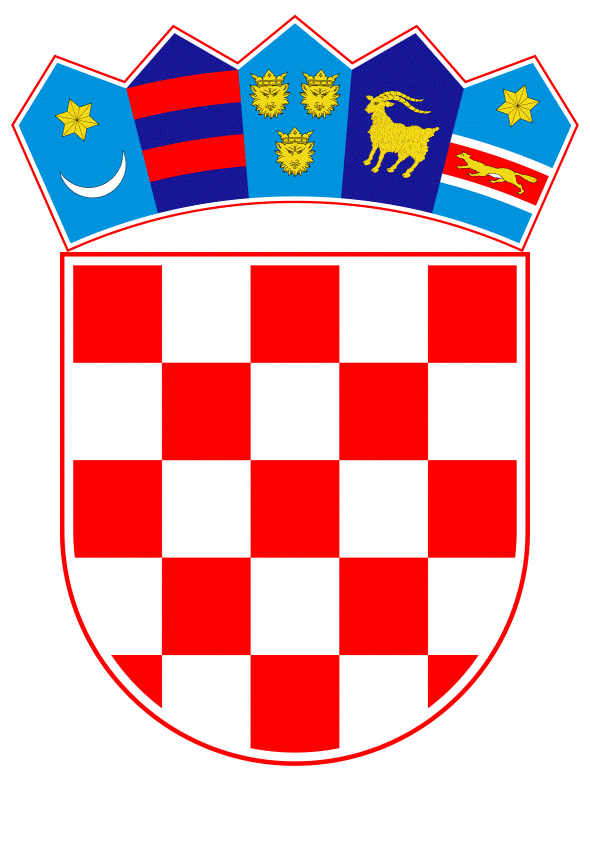 VLADA REPUBLIKE HRVATSKE	Zagreb,  18. siječnja 2021.PREDLAGATELJ:	Ministarstvo gospodarstva i održivog razvoja PREDMET: Prijedlog zaključka u vezi provedbe otpisa    potraživanja za energiju krajnjim kupcima iz kategorije kućanstvo na potresom pogođenim područjimaBanski dvori | Trg Sv. Marka 2  | 10000 Zagreb | tel. 01 4569 222 | vlada.gov.hr                                                                         1P R I J E D L O GNa temelju članka 8. i članka 31. stavka 3. Zakona o Vladi Republike Hrvatske (Narodne novine br. 150/11, 119/14, 93/16 i 116/18), Vlada Republike Hrvatske je na sjednici održanoj dana  _________________2021. godine donijela Z A K LJ U Č A KZadužuje se Hrvatska elektroprivreda d.d. da u svrhu sanacije šteta na potresom pogođenim područjima u Sisačko-moslavačkoj županiji, Zagrebačkoj županiji i Karlovačkoj županiji doprinese na način da se krajnjim kupcima iz kategorije kućanstvo stradalih u potresu čiji su objekti pretrpjeli štete i/ili za one za koje je osiguran privremeni zamjenski smještaj na potresom pogođenim područjima, sukladno popisu jedinica lokalne samouprave, a koji će Hrvatskoj elektroprivredi d.d. dostaviti Stožer civilne zaštite Republike Hrvatske koji se odnosi na otklanjanje posljedica katastrofe uzrokovane potresom na području Sisačko-moslavačke, Zagrebačke i Karlovačke županije, kroz svoja povezana društva, otpišu potraživanja nastala priključenjem zamjenskog objekta na elektroenergetsku mrežu, te drugih potraživanja u visini jedinstvenog računa za isporučenu energiju s pripadajućim naknadama za razdoblje siječnja, veljače i ožujka 2021. godine. Klasa: Urbroj: Zagreb,P R E D S J E D N I Kmr.sc. Andrej PlenkovićObrazloženjeVlada Republike Hrvatske donijela je Odluku o proglašenju katastrofe na području pogođenom potresom (Narodne novine, broj 1/21) kojom je proglašena katastrofa uzrokovana potresom na području Sisačko-moslavačke, Zagrebačke i Karlovačke županije. Predmetnim Zaključkom zadužuje se Hrvatska elektroprivreda d.d. da u svrhu sanacije šteta na potresom pogođenim područjima u Sisačko-moslavačkoj županiji, Zagrebačkoj županiji i Karlovačkoj županiji doprinese na način da će krajnjim kupcima kategorije kućanstvo čije su objekti pretrpjeli štetu, kao posljedicu serije potresa od 28. prosinca 2020. godine, otpisati sva potraživanja vezana za isporučenu energiju te druga potraživanja, odnosno naknade u visini jedinstvenog računa za isporučenu energiju s pripadajućim naknadama za razdoblja siječanj, veljača i ožujak 2021. godine. Također za navedene objekte otpisati će se potraživanja vezana za premještanje priključaka na elektroenergetsku mrežu predmetnih objekata na privremeni zamjenski objekt (kontejner, mobilna ili kamp kućica, pomoćni objekt na istoj lokaciji), uključujući izgradnju novog priključka na istoj lokaciji te kasnije premještanje priključka za potrebe napajanja obnovljenog, odnosno novog objekta.	Također krajnje kupce kategorije kućanstvo čiji su objekti pretrpjeli štetu, a čiji je opskrbljivač povezano društvo HEP d.d. otpisati će se ukupan iznos računa za električnu energiju, a za krajnje kupce kategorije kućanstvo čiji su objekti pretrpjeli štetu čiji je opskrbljivač netko drugo društvo neće se naplatiti naknada za distribuciju i prijenos električne energije.HEP d.d. će kroz svoja povezana društva krajnje kupce kategorije kućanstvo čiji su objekti pretrpjeli štetu a koji kupuju plin i toplinsku energiju od povezanih društava HEP otpisati potraživanja u iznosu jedinstvenih računa za navedene mjesece.Slijedom navedenog odlučeno je kao u izreci ovog Zaključka. 